Конспект занятия по легоконструированию в старшей группе на тему «Урожай»Подготовила: воспитатель Кутейникова И.Н.Цель: учить детей конструировать по образцу, по схеме, самостоятельно.Задачи:образовательные:– расширять знания детей об овощах и фруктах;– упражнять в разгадывании загадок об овощах и фруктах;развивающие:– развивать внимание, память, мышление,– мелкую моторику пальцев рук,– умение работать по схеме;воспитательные:– воспитывать аккуратность,– формировать умение доводить начатое дело до конца.Предварительная работа: беседы об овощах и фруктах; лепка овощей и фруктов; д/и «Во саду ли, в огороде», д/и «Четвёртый лишний».Оборудование: корзинка с овощами и фруктами, схемы, конструктор LEGO.Раздаточный материал: конструктор LEGO.Ход занятия:Воспитатель собирает детей на коврике.Воспитатель: Ребята! Какой замечательный сегодня день! А какое время года за окном?Дети: Осень.Воспитатель: Я предлагаю вам вспомнить приметы осени в игре «Отвечай, не зевай!». Я буду вам кидать мяч, а вы мне мяч возвращаете и называете примету осени. Договорились?Игра «Отвечай, не зевай!»Дети: листья изменили свой окрас, часто идёт дождь, дует холодный ветер, на улице похолодало, дни стали короче, птицы улетают в тёплые края. Воспитатель: А какие подарки дарит нам осень?(Ответы детей.) Воспитатель показывает корзину.Воспитатель: По лесной дорожкеОсень к нам пришлаИ с собой в корзинкеПодарки принесла.Воспитатель: Ребята, как вы думаете, что в корзинке? Давайте я вам загадаю загадки, и вы точно узнаете, что лежит в этой корзинке.Без окон, без дверейПолна горница людей… (Огурцы.)Заставит плакать всех вокруг,Хоть он и не драчун, а…(Лук.)Вверху зелено,Внизу красно,В землю вросло…(свёкла).Сидит девица в темнице,А коса на улице… (Морковь.)Кругла, рассыпчата, белаСто одежек и все без застежек.(капуста).Воспитатель: Ребята, назовите одним словом, что в корзинке?Дети: Овощи.Воспитатель: Как вы думаете, где растут овощи?Дети: В огороде.Воспитатель: Какие вы молодцы, ребята! В какое время года люди  собирают урожай ?Дети: Осенью.Воспитатель: Сентябрь уборкой велик.Он дремать нам не велит.Воспитатель: Ребята, а ведь осенью люди не только урожай овощей собирают, а еще что ?Дети: Фрукты! Воспитатель: Ну ка, ребятки, отгадайте ка загадки.Воспитатель:Все они растут на ветке,
Любят взрослые и детки!
С них запекают пироги…
И как зовут их? … .
(Яблоки)

Сам алый, сахарный,Кафтан зелёный, бархатный.(Арбуз)В огороде – жёлтый мяч.Только не бежит он вскачь.Он как полная луна,Вкусные в нём семена.(Тыква)Этот фрукт на вкус хорош
И на лампочку похож.
(Ответ - Груша) Воспитатель: Ребята, а где растут фрукты? (ответы детей)Дети: В саду.Воспитатель: Молодцы, ребята, с загадками вы справились. А вот и урожай(показывает овощи и фрукты в корзине.Воспитатель: А сейчас я вам предлагаю немного поиграть.         Ну-ка, весь честной народ,-Выходи в сад-огород.Потрудись, собери нашей осени дары.Физминутка «Урожай»В огород пойдём, урожай соберём (шагают).Мы морковки натаскаем (таскают)И картошки накопаем (копают).Срежем мы кочан капусты (срезают)Круглый, сочный, очень вкусный (руками рисуют круг)Щавеля нарвём немножко (рвём)И вернёмся по дорожке (шагают).Воспитатель: Ребята, в этом году очень много выросло овощей и фруктов. Я вам предлагаю помочь собрать урожай . Давайте подойдём к столу. (Дети садятся за столы.)Воспитатель: Каждый из вас может собирать свой урожай, то, что  больше всего любит. Предлагаю вам хорошо подумать и вспомнить как выглядит тот или иной овощ или фрукт (форма, цвет) и собрать его из конструктора лего. А в помощь вам я предлагаю некоторые схемы постройки. А если нет какой то схемы, то вы овощ или фрукт, который задумали, должны будете построить сами. А чтобы наши пальчики лучше работали, я предлагаю вам их поразмять.Пальчиковая гимнастика «Фруктовая ладошка»:Поочередно разгибают пальцы, начиная с большого:Этот пальчик-апельсин,Он, конечно, не один.Этот пальчик-слива,Вкусная, красивая.Этот пальчик-абрикос,Высоко на ветке рос.Этот пальчик-груша,Просит: «Ну-ка, скушай!»Этот пальчик- ананас,Фрукт для вас и для нас.(показывают на детей и на себя)
Самостоятельная работа детей. Помощь при затруднении.Воспитатель: Молодцы, ребята, вы хорошо постарались. У вас получились замечательные овощи и фрукты, прям как настоящие.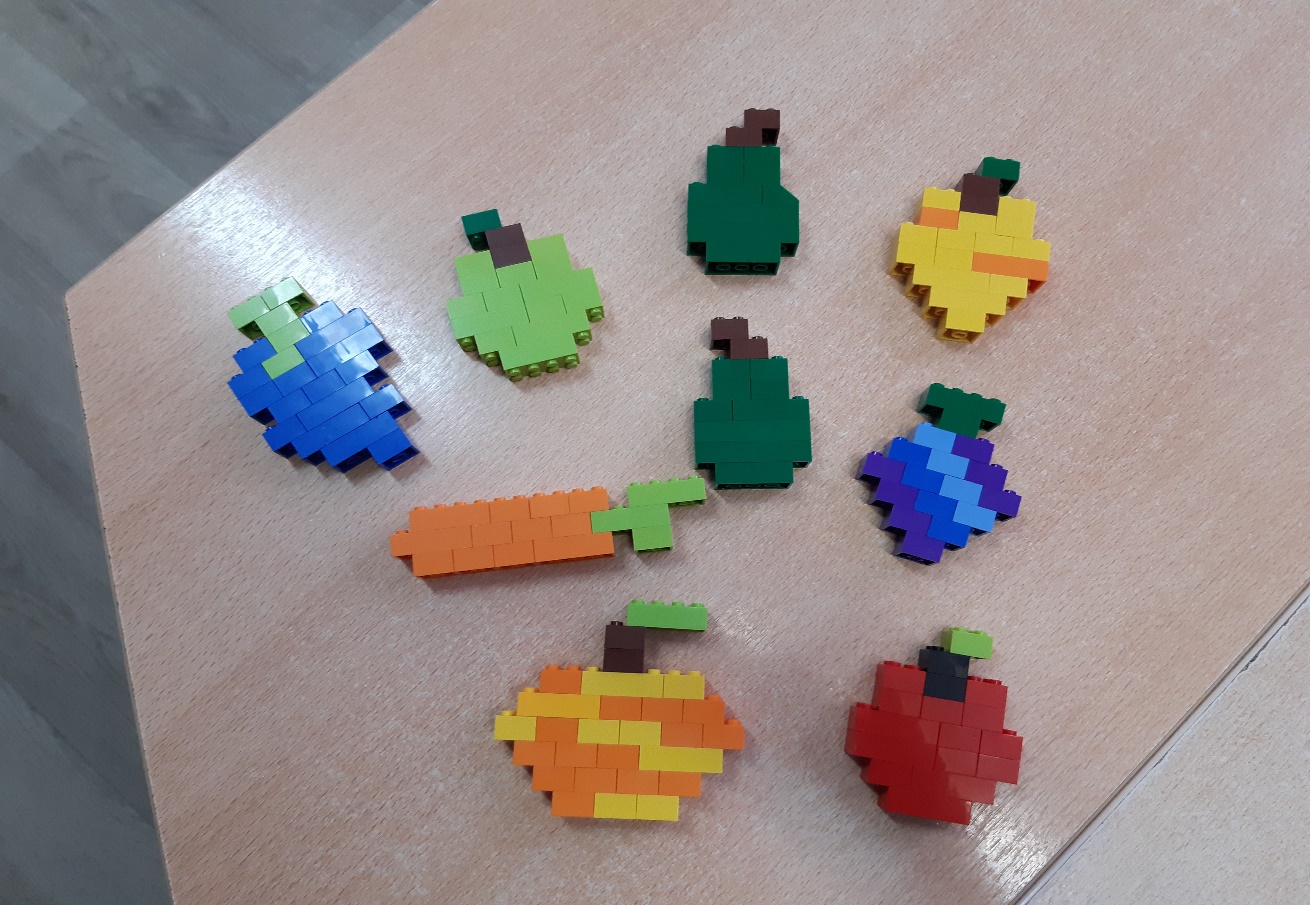 